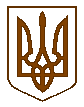 СЛАВУТСЬКА    МІСЬКА    РАДАХМЕЛЬНИЦЬКОЇ    ОБЛАСТІВИКОНАВЧИЙ КОМІТЕТР І Ш Е Н Н ЯПро тимчасове призупиненняосвітнього процесу в закладахзагальної середньої освіти, закладах позашкільної освітита закладах культури міста СлавутиВідповідно до статті 32 Закону України «Про захист населення від інфекційних хвороб», частини другої статті 30 Закону України «Про забезпечення санітарного та епідемічного благополуччя населення», пункту 9.20 Розділу 9 Державних санітарних правил і норм влаштування, утримання загальноосвітніх навчальних закладів та організації навчально-виховного процесу, затверджених постановою Головного державного санітарного лікаря України від 14 серпня 2001 року № 63, підпункту 5 пункту 5 розділу IV Порядку організації та проведення санітарно-протиепідемічних заходів, спрямованих на запобігання виникненню і поширенню грипу та гострих респіраторних інфекцій, затверджених наказом Міністерства охорони здоров’я України від 06 листопада 2015 року № 732, враховуючи  інформацію надану Славутським районним лабораторним відділенням Державної установи «Хмельницький обласний лабораторний центр Міністерства охорони здоров’я України» згідно листа від 31 січня 2020 року № 26.01/52, заслухавши інформацію головного лікаря комунального підприємства «Славутський центр первинної медико-санітарної допомоги»  Гаврилюка О.В. та начальника управління освіти виконавчого комітету Славутської міської ради Перепелиці Е.М., з метою запобігання поширення захворюваності на грип та гострі респіраторні вірусні інфекції серед учасників освітнього процесу, керуючись статтею 32 Закону України «Про місцеве самоврядування в Україні», виконавчий комітет Славутської міської ради, ВИРІШИВ:           1. Тимчасово призупинити освітній процес з 05 лютого 2020 року до стабілізації епідеміологічної ситуації:          1.1. В закладах загальної середньої освіти міста: загальноосвітній школі I-III ступенів № 1 м. Славути Хмельницької області, навчально-виховному комплексі «Дошкільний навчальний заклад – загальноосвітній навчальний заклад І ступеня, гімназія» м.Славути Хмельницької області (крім дошкільного навчального закладу), загальноосвітній школі I-III ступенів № 3 м. Славути Хмельницької області, загальноосвітній школі I-III ступенів № 4 м. Славути Хмельницької області, навчально-виховному комплексі «Загальноосвітня школа І - ІІІ ступенів, гімназія» №5 м.Славути Хмельницької області, загальноосвітній школі  I-III ступенів № 6 м. Славута Хмельницької області, загальноосвітній школі    I-III ступенів № 7 м. Славути Хмельницької області, Славутському навчально-виховному комплексі «Спеціалізована школа І - ІІІ ступенів, ліцей «Успіх» Славутської міської ради Хмельницької області, навчально-виховному комплексі «Дошкільний навчальний заклад - загальноосвітній навчальний заклад І ступеня»                            м. Славути Хмельницької області  (крім дошкільного навчального закладу).1.2. В закладах позашкільної освіти міста: Будинку дитячої творчості, Дитячо-юнацькій спортивній школі м. Славута, Славутській міській станції юних техніків, комунальному закладі «Дитячо-юнацький центр туризму та екологічної роботи» м. Славути Хмельницької області.1.3. В закладах культури міста: Дитячій школі мистецтв.2. Контроль за виконанням даного рішення покласти на заступника міського голови Піголя І.Д, організацію виконання на начальника управління освіти виконавчого комітету Славутської міської ради Перепелицю Е.М. та начальника управління культури Сакалюка С.П.Міський голова	                                                                                   В.Б. Сидор                04.02.2020 р.Славута№ 35